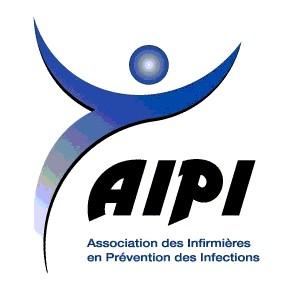 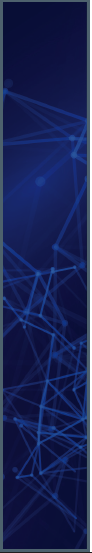 À tous les membres, l’AIPI diffuse un appel de candidatureafin de combler au sein de son ExécutifQuatre (4) postes dont la durée du mandat est de deux (2) ans. Si vous êtes intéressé(e)s à faire partie de l’Exécutif de l’AIPI, veuillez compléter le coupon-réponse au bas de la feuille et l’envoyer par courriel à l’adresse électronique suivante à :Mylène GuénardPrésidente d’élection AIPI 2021elections@aipi.qc.caVous avez jusqu’au  jeudi, le 16 septembre 2021, 10 H. pour acheminer votre coupon-réponse électroniquement;   soit juste avant l'Assemblée Générale Annuelle (AGA) 2021qui se tiendra, le jeudi 16 septembre de 12h à 14h  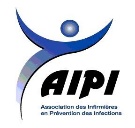 COUPON-RÉPONSE DE MISE EN CANDIDATURE  ÉLECTION  AIPI 16 septembre 2021Nom :      Prénom :      Établissement:      Établissement:      Adresse :      Adresse :      Téléphone :      Poste :      Courriel :      Courriel :      